Consorzio 6 Toscana Sud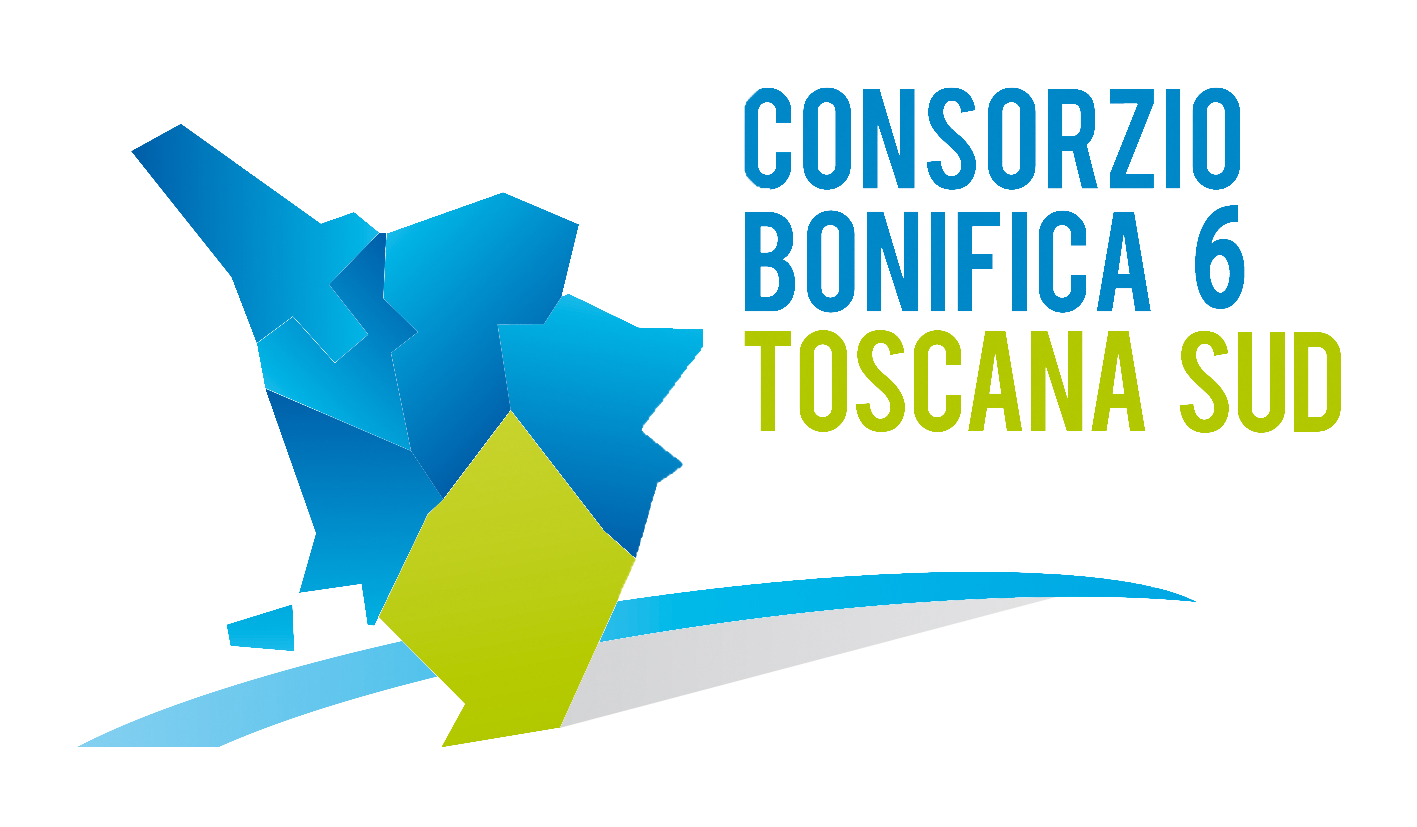 Viale Ximenes n. 3 – 58100 Grosseto - tel. 0564.22189     bonifica@pec.cb6toscanasud.it   -   www.cb6toscanasud.it     Codice Fiscale  01547070530  DIRETTORE GENERALEDecreto  N. 43    – Data Adozione  28/07/2015Atto Pubblicato su Banca Dati escluso/i allegato/i OGGETTO: Nomina Responsabile Unico del Procedimento (RUP) - Validatore - Progettista -  Coordinatore della Sicurezza in Fase di  Progettazione (CSP) per l’intervento denominato “PERIZIA 052 - 1° Str - OCDPC 215 DEL 24/12/2014 - LAVORI DI MANUTENZIONE ORDINARIA NEL TORRENTE ELSA CON COMPLETAMENTO DEGLI INTERVENTI PER L'EQUILIBRIO SEDIMENTOLOGICO DEL FIUME ALBEGNA” dell'importo complessivo di € 0,00.Numero proposta:   -DECRETO DEL DIRETTORE  GENERALE N. 43 DEL  28 LUGLIO 2015   L’anno duemilaquindici il giorno 28 del mese di Luglio alle ore 10:00 presso la sede del Consorzio in Grosseto, viale Ximenes n. 3IL DIRETTORE GENERALEVista la Legge Regionale n. 79 del 27.12.2012;Visto il Decreto del Presidente n. 223 del 22 Gennaio 2015 con il quale è stato assunto l’Arch. Fabio Zappalorti con la qualifica di Direttore Generale del Consorzio 6 Toscana Sud a far data dal 01 Febbraio 2015;  Visto il vigente Statuto Consortile approvato con delibera n. 6 dell’Assemblea consortile seduta n. 2 del 29/04/2015 e pubblicato sul B.U.R.T Parte Seconda n. 20 del 20/05/2015 Supplemento n. 78;  Visto in particolare l’Art. 39 lettera e) del Vigente Statuto;Visto il D.Lgs. 12 aprile 2006, n. 163 “Codice dei contratti di lavori, servizi e forniture;Visto il D.P.R. 5 ottobre 2010, n. 207 “Regolamento di esecuzione e attuazione del Decreto Legislativo n. 163/2006;Vista la L.R. 13 luglio 2007, n. 38 “Norme in materia di contratti pubblici e relative disposizioni sulla sicurezza e regolarità del lavoro” e successive modifiche ed integrazioni;Vista la L. 241/1990 “Nuove norme in materia di procedimento amministrativo e di diritto di accesso ai documenti amministrativi”;Visto lo Statuto Consortile approvato dalla Regione Toscana con deliberazione dell’Assemblea n°6 del 29.04.2015;Vista Ocdpc n. 215 del 24 dicembre 2014 con la quale si disponevano i primi interventi urgenti di Protezione Civile in conseguenza delle eccezionali avversità atmosferiche che hanno colpito il territorio in varie Provincie tra le quali anche quella di Grosseto;Che per adempiere a quanto disposto al suddetta Ordinanza il Consorzio necessita di definire primariamente le figure responsabili dei contenuti progettuali di cui al D.lgs. 163/2006 e s.m.i. ed in materia di sicurezza nei cantieri temporanei e mobili di cui al 81/2008 e s.m.i.;Vista la natura ed il grado di complessità dell’iter progettuale da intraprendere ed i tempi entro i quali tali attività dovranno essere completate;Visto quanto disposto nello Statuto Consortile all’art.38 in merito alla nomina dei responsabili unici del procedimento ai sensi del Dlgs 163/2006 e dei vari responsabili dei procedimenti tecnico/amministrativi ai sensi della L. 241/90;Viste le disposizioni di cui al D.lgs. 163/2006 e s.m.i. e 81/2008 e s.m.i.;D E C R E T Adi nominare, ai sensi e per gli effetti del D.lgs. 163/2006 ed s.m.i.,  per i lavori in oggetto Responsabile Unico del Procedimento e Validatore  l’Arch. Fabio Zappalorti; di nominare, ai sensi e per gli effetti del D.lgs. 163/2006 ed s.m.i. e 81/2008 e s.m.i., per i lavori in oggetto Progettista l’Ing. Massimo Tassi e Coordinatore della Sicurezza in Fase di Progettazione l’Ing. Roberto Tasselli;	di pubblicare il presente Decreto sul sito internet del Consorzio.                                                                                                                          	IL DIRETTORE GENERALE                   (Arch. Fabio Zappalorti)